Памятка населениюпри действиях в чрезвычайных ситуациях 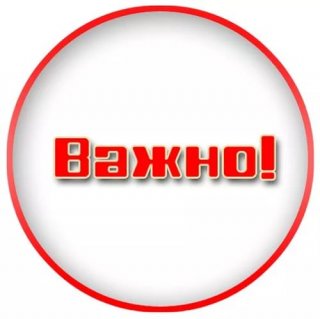 В лесу соблюдайте следующие правила:В пожароопасный период в лесу запрещается:разводить костры, использовать мангалы, другие приспособления для приготовления пищи;курить, бросать горящие спички, окурки, вытряхивать из курительных трубок горящую золу;стрелять из оружия, использовать пиротехнические изделия;оставлять в лесу промасленный или пропитанный бензином, керосином или иными горючими веществами обтирочный материал;заправлять топливом баки работающих двигателей внутреннего сгорания, выводить для работы технику с неисправной системой питания двигателя, а также курить или пользоваться открытым огнем вблизи машин, заправляемых топливом;оставлять на освещенной солнцем поляне бутылки, осколки стекла, другой мусор;выжигать траву, а также стерню на полях.Лица, виновные в нарушении правил пожарной безопасности, в зависимости от характера нарушений и их последствий, несут дисциплинарную, административную или уголовную ответственность.Что делать, если вы оказались в зоне лесного пожара? Если пожар низовой или локальный, можно попытаться потушить пламя самостоятельно: сбить его, захлестывая ветками лиственных пород, заливая водой, забрасывая влажным грунтом затаптывая ногами. При тушении пожара действуйте осмотрительно, не уходите далеко от дорог и просек, не теряйте из виду других участников, поддерживайте с ними зрительную и звуковую связь.Пожары от бытовых газовых приборов, неисправных либо оставленных без присмотра.Соблюдайте меры предосторожности:уходя из дома, убедитесь при осмотре, что все электроприборы выключены из розеток, перекрыта ли подача газа; отключите временные нагреватели;убедитесь, что вами не оставлены тлеющие сигареты;закройте окна квартиры, не храните на балконе сгораемое имущество. Помните, что резины, пластмассы – это признаки загоревшейся электропроводки; потрескивание.Помните! При пожаре всегда нужно сохранять хладнокровие, избегать паники, вызвать пожарную охрану по стационарному телефону «01» или по мобильному телефону «101»,  принять необходимые меры для спасения себя и своих близких, организовать встречу пожарных и показать кратчайший путь к очагу возгорания.ЗасухаКак действовать во время засухи (при сильной жаре)Избегайте воздействия повышенной температуры. Носите светлую воздухопроницаемую одежду (желательно из хлопка) с головным убором. Помните, что обожженная кожа перестает выделять пот и охлаждаться. Передвигайтесь не спеша, старайтесь чаще находиться в тени. Не употребляйте пиво и другие алкогольные напитки, это приведет к ухудшению общего состояния организма. Посоветуйтесь с врачом, требуется ли вам дополнительное употребление соли во время жары. При тепловом поражении немедленно перейдите в тень, на ветер или примите душ, медленно выпейте много воды. Постарайтесь охладить свое тело, чтобы избежать теплового удара. В случае потери сознания кем-то из окружающих, проведите реанимационные мероприятия (делайте массаж сердца и искусственное дыхание). Помните, что во время засухи возрастает вероятность пожаров.Действие населения при авариях с вредными ядовитыми веществами.Наряду с природными стихийными бедствиями на промышленных предприятиях города могут возникнуть производственные аварии с выбросом вредных веществ; хлора, аммиака, соляной кислоты. Хлор газ зеленовато-желтого цвета с резким удушающим запахом. Тяжелее воздуха. При испарении и соединении с водяными парами в воздухе стелется над землей в виде тумана зеленовато-белого цвета, может проникнуть в нижние этажи и подвальные помещения зданий. При выходе в атмосферу из неисправных емкостей дымит. Пары сильно раздражают органы дыхания, глаза и кожу. Аммиак бесцветный газ с резким удушающим запахом. Легче воздуха, хорошо растворим в воде. При выходе в атмосферу из неисправных емкостей дымит. Опасен при вдыхании. При высоких Концентрациях возможен смертельный исход. Пары сильно раздражают органы дыхания, глаза и кожу. Соляная кислота водный раствор желтого цвета с резким запахом. Пары вызывают раздражение слизистой оболочки глаз, кашель, чувство удушья. При попадании водного раствора на кожу ожоги. Имеющиеся на объектах города вредные ядовитые вещества при выбросе (выливе) их в результате аварийных ситуаций распространяются по направлению ветра и имеют резкий, характерный запах, образуют на местности облако тумана различной окраски.Простейшим средством защиты от попадания внутрь организма человека этих веществ является ватно-марлевая повязка, смоченная водой, поэтому каждому жителю города необходимо иметь в готовности такую повязку.При получении сигнала и информации по радио о возникновении опасности заражения или появления в воздухе признаков вредных химических веществ необходимо;закрыть окна и форточки, выключить нагревательные приборы, погасить огонь в печах;надеть ватно-марлевую повязку, смоченную водой (при отсутствии повязки можно использовать ткань, платок, полотенце, меховые или ватные части одежды, смоченные водой);покинуть квартиру;быстро выходить из зоны заражения перпендикулярно (наперерез) направлению ветра на возвышенные, хорошо проветриваемые участки местности;строго выполнять указания милиции и органов ГО;запрещается при нахождении в зоне заражения заходить в подвалы, создавать панику и препятствовать действиям милиции;при появлении признаков отравления пострадавшего вынести (вывести) на свежий воздух, освободить от стесняющей одежды, промыть глаза и рот 2 % раствором соды, при необходимости сделать искусственное дыхание и отправить в медицинское учреждение или вызвать врача;после передачи сигнала по радио или громкоговорителями патрульных автомобилей о ликвидации аварий, вход в жилье и производственные  помещения разрешается после проветривания.ПОМНИТЕ! Строгое соблюдение правил поведения в зараженной зоне, организованность, спокойствие и решительные действия в экстремальных условиях залог сохранения здоровья каждого человека.Действия населения при угрозе террористических актовТеррористы могут установить взрывные устройства  в самых неожиданных местах: на дорогах, в жилых домах, на транспорте, в общественных местах, припаркованных автомобилях. В настоящее время могут использоваться как промышленные, так и самодельные взрывные устройства, замаскированные под любые предметы. Вы обнаружили взрывной предмет Заметив взрывоопасный предмет (гранату, снаряд, бомбу и т.п.) не подходите близко к нему, позовите находящихся  поблизости людей и попросите немедленно сообщить о находке в милицию. Не позволяйте случайным людям прикасаться к опасному предмету или  пытаться обезвредить его.Совершая поездки в общественном транспорте, обращайте внимание на оставленные сумки, портфели, свертки, игрушки и другие бесхозные предметы, в которых могут находиться самодельные взрывные устройства. Немедленно сообщите об этом водителю, машинисту поезда, любому работнику милиции. Не открывайте их, не трогайте руками, предупредите стоящих рядом людей о возможной опасности.Заходя в подъезд, обращайте внимание на посторонних людей и незнакомые предметы. Как правило, взрывное устройство в здании закладывают в подвалах, на первых этажах, около мусоропровода, под лестницами. Будьте бдительны и внимательны.Вы обнаружили подозрительные почтовые отправления.Признаки писем (бандеролей), которые должны вызвать подозрение:корреспонденция неожиданная;не имеет обратного адреса, неправильный адрес, неточности в написании адреса, неверно указан адресат;нестандартная по весу, размеру, форме, неровна по бокам, заклеена липкой лентой;помечена ограничениями типа «лично» и «конфиденциально»;имеет странный запах, цвет, в конвертах прощупываются вложения, не характерные для почтовых отправлений (порошки и т.д.);нет соответствующих марок или штампов почтовых отправлений.В случае обнаружения подозрительных ёмкостей, содержащих неизвестные вещества (в порошкообразном, жидком или аэрозольном состоянии), рекомендуется:не пытаться самостоятельно вскрыть емкость, пакет, контейнер и др.;по возможности не брать в руки подозрительное письмо или бандероль;сообщить об этом факте территориальным органам Госсанэпиднадзора, МЧС РФ;убедиться, что подозрительная почта отделена от других писем и бандеролей;в тех случаях, когда в помещении, где обнаружена подозрительная корреспонденция и при этом нарушена целостность упаковки, имеется система вентиляции, предпринять меры, исключающие  возможность попадания неизвестного вещества в вентиляционную систему здания;до приезда специалистов поместить подозрительные ёмкости и предметы в герметичную тару (стеклянный сосуд с плотно прилегающей крышкой или в многослойные пластиковые пакеты). При этом следует пользоваться подручными средствами индивидуальной защиты кожи (резиновые перчатки, полиэтиленовые пакеты) и дыхательных путей (респиратор, марлевая повязка);до приезда специалистов герметично закрытую тару хранить в недоступном для детей и домашних животных месте;составить список всех лиц, кто непосредственно контактировал с подозрительной корреспонденцией (их адреса, телефоны);лицам, контактировавшим с подозрительной корреспонденцией, неукоснительно выполнить мероприятия личной гигиены (вымыть руки с мылом, по возможности принять душ) и рекомендации медицинских работников по предупреждению заболевания.Отдел надзорной деятельности и профилактической работы Всеволожского района УНД и ПР Главного управления МЧС России по Ленинградской области напоминает:при возникновении любой чрезвычайной ситуации или происшествия необходимо срочно звонить в службу спасения по телефонам    "01" или "101".Владельцам мобильных телефонов следует набрать номер "101", "112" или  8 (813-70) 40-829